      Federazione Italiana Giuoco Calcio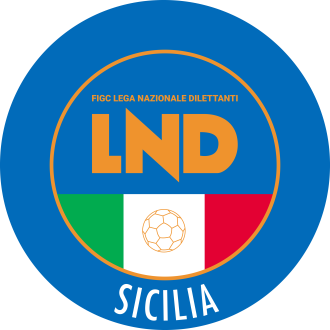 Lega Nazionale DilettantiCOMITATO REGIONALE SICILIAVia Orazio Siino s.n.c., 90010 FICARAZZI - PACENTRALINO: 091.680.84.02FAX: 091.680.84.98Indirizzo Internet: sicilia.lnd.ite-mail:crlnd.sicilia01@figc.itStagione Sportiva 2018/2019 Comunicato Ufficiale n°323 del 24 febbraio 20191.  COMUNICAZIONI DEL COMITATO REGIONALE CALCIO A 11 MASCHILECampionato di EccellenzaModifiche al programma GareGirone APolisportiva Castelbuono/Cus Palermo del 24.2.2019 ore 15.00A causa delle proibitive condizioni meteo la gara viene rinviata a mercoledì 6 marzo 2019 ore 15.00Girone BSport Club Palazzolo/1937 Milazzo del 24.2.2019 ore 15.00A causa delle proibitive condizioni meteo la gara viene rinviata a mercoledì 6 marzo 2019 ore 15.00Campionato di PromozioneModifiche al programma GareGirone DFloridia/Sporting Priolo del 24.2.2019 ore 15.00A causa delle proibitive condizioni meteo la gara viene rinviata a mercoledì 6 marzo 2019 ore 15.00Campionato di Prima CategoriaModifiche al Programma GareGirone BAcr Castelluccese/Real Trabia del 24.2.2019 ore 15.00A causa delle proibitive condizioni meteo la gara viene rinviata a sabato 2  marzo 2019 ore 15.00Valledolmo/San Fratello del 24.2.2019 ore 15.00A causa delle proibitive condizioni meteo la gara viene rinviata a domenica 3 marzo 2019 ore 15.00Girone FCalcio Avola 1949/Portopalo del 24.2.2019 ore 15.00A causa delle proibitive condizioni meteo la gara viene rinviata a giovedì  28 febbraio  2019 ore 15.00Campionato di Seconda CategoriaModifiche al Programma GareGirone EPachino/Game Sport del 24.2.2019 ore 15.00A causa delle proibitive condizioni meteo la gara viene rinviata a domenica 3 marzo 2019 ore 15.00Girone GCitta di Petralia Soprana/Belsitana del 24.2.2019 ore 15.00A causa delle proibitive condizioni meteo la gara viene rinviata a domenica 3 marzo 2019 ore 15.00Ciminna/Citta di Petralia Sottana del 24.2.2019 ore 15.00A causa delle proibitive condizioni meteo la gara viene rinviata a domenica 3 marzo 2019 ore 15.00San Mauro Casteverde/Alia del 24.2.2019 ore 15.00A causa delle proibitive condizioni meteo la gara viene rinviata a sabato 2 marzo 2019 ore 15.00PUBBLICATO ED AFFISSO ALL’ALBO DEL COMITATO REGIONALE SICILIA IL 24 FEBBRAIO 2019            IL SEGRETARIO						             IL PRESIDENTE               Maria GATTO							Santino LO PRESTI